Procedura n. / R.G.E.promossa da:     nei confronti di:     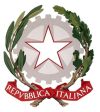 TRIBUNALE di BOLZANOUfficio esecuzioni immobiliariDECRETO LIQUIDAZIONE COMPENSO CUSTODE e DELEGATO Il Giudice dott. vista la richiesta di liquidazione del compenso depositata dal custode e professionista delegato alla vendita dott.;considerata l’attività svolta;considerati giustificati  gli onorari indicati (in conformità alla tabella predisposta dai Giudici delle esecuzioni immobiliari presso il Tribunale di Bolzano) e le spese esposte, che si considerano parte integrante del presente provvedimento;LIQUIDAin favore del custode e professionista delegato i seguenti compensi:Custode: Euro  per onorari, Euro  per spese, oltre IVA e CASSA, ponendo tale spesa  a carico del creditore procedente.Delegato: Euro  per onorari, Euro per spese oltre IVA e CASSA, ponendo a carico dell’aggiudicatario Euro  , ed il residuo importo a carico del creditore procedente. Si precisa che l’importo a carico dell’aggiudicatario corrisponde all’importo di cui all’art. 2 comma 7 D.M. 227/2015, già versato dall’aggiudicatario e incassato dal Delegato ai sensi del punto 20) dell’ordinanza di delega.Bolzano, 03/05/2018                                                                                                            Il Giudice